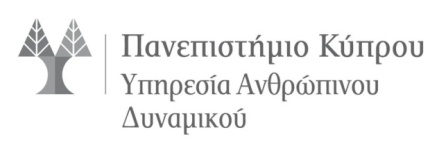 Έντυπο υποβολής για παραχώρηση εκπαιδευτικής άδειας για Προπτυχιακές / Μεταπτυχιακές Σπουδές Αιτούμαι παραχώρηση εκπαιδευτικής άδειας με απολαβές/άνευ απολαβών για τις ακόλουθες περιόδους:Σύσταση Οικείου Προϊσταμένου	1. Συστήνεται η παραχώρηση εκπαιδευτικής άδειας ως άνω, για τους πιο κάτω λόγους:Απόφαση Διευθυντή Διοίκησης και Οικονομικών ή εξουσιοδοτημένου αντιπροσώπου του (για υπηρεσιακή χρήση μόνο)Το παρόν έντυπο αποστέλνεται πλήρως συμπληρωμένο και υπογραμμένο στην Υπηρεσία Ανθρώπινου Δυναμικού. Τα δικαιολογητικά υποβάλλονται απαραιτήτως μαζί με την αίτηση. Σε περίπτωση που η αίτηση δεν συνοδεύεται από όλα τα απαραίτητα δικαιολογητικά, το αίτημα δεν εξετάζεται. Για απορίες ή/και πρόσθετες πληροφορίες αποτείνεστε στο τηλ. 2289 4162 ή μέσω email: hr@ucy.ac.cy.Ονοματεπώνυμο:Αρ. Ταυτότητας:Ιδιότητα: Μόνιμος                       Συμβασιούχος         Οντότητα:Θέση:Τηλέφωνο:Ημερομηνία Πρόσληψης:Τίτλος Σπουδών που θα αποκτηθεί:Είδος Σπουδών:Προπτυχιακές               Μεταπτυχιακές                            Διδακτορικό                       Επαγγελματικός Τίτλος        Όνομα ΑΕΙ/ΤΕΙ:Είδος Φοίτησης:Μερική                             Πλήρης                                  Είδος Απαιτούμενης ΆδειαςΆδεια μετ’ απολαβών για εξετάσεις              Άδεια Άνευ Απολαβών για Σπουδές                Ακαδημαϊκό έτος:Όνομα Μαθήματος Γραπτής / Προφορικής ΕξέτασηςΑπόΜέχριΣύνολο ΗμερώνΣυνημμένα στο παρόν αίτημα αποστέλνω τα ακόλουθα:Πρόγραμμα σπουδών προτεινόμενου πτυχίου προς απόκτηση.Βεβαίωση αποδοχής/προσφοράς θέσης σε ΑΕΙ ή ΤΕΙ.Δια του παρόντος, βεβαιώνω ότι:Δια του παρόντος, βεβαιώνω ότι:Δια του παρόντος, βεβαιώνω ότι:Δια του παρόντος, βεβαιώνω ότι:Θα αποστέλνω αναφορά προόδου (αποτελέσματα εξετάσεων κλπ) ανά εξάμηνο μέσα στα  πλαίσια του προτεινόμενου πτυχίου.Θα καταθέσω τον τίτλο σπουδών που θα αποκτήσω, εντός 3 μηνών από την ολοκλήρωση  των εν λόγω σπουδών.Δεν έχω τύχει εκπαιδευτικής άδειας για τον ίδιο κύκλο / επίπεδο σπουδών.Θα εργαστώ στο Πανεπιστήμιο Κύπρου για περίοδο ίση με ένα (1) έτος για κάθε ακαδημαϊκό έτος σπουδών, νοουμένου ότι η συνολική δέσμευση δεν θα υπερβαίνει τα έξι (6) χρόνια.Σε περίπτωση διακοπής ή αναστολής της φοίτησης μου, θα ειδοποιήσω την Επιτροπή Προσωπικού και Κανονισμών άμεσα.Έχω την οικονομική ευχέρεια να ολοκληρώσω τις προτεινόμενες σπουδές.Έχω διαβάσει και κατανοήσει τους κανόνες που διέπουν την παραχώρηση εκπαιδευτικής άδειας, και αποδέχομαι τα δικαιώματα και τις υποχρεώσεις που απορρέουν από αυτούς.Θα αποστέλνω αναφορά προόδου (αποτελέσματα εξετάσεων κλπ) ανά εξάμηνο μέσα στα  πλαίσια του προτεινόμενου πτυχίου.Θα καταθέσω τον τίτλο σπουδών που θα αποκτήσω, εντός 3 μηνών από την ολοκλήρωση  των εν λόγω σπουδών.Δεν έχω τύχει εκπαιδευτικής άδειας για τον ίδιο κύκλο / επίπεδο σπουδών.Θα εργαστώ στο Πανεπιστήμιο Κύπρου για περίοδο ίση με ένα (1) έτος για κάθε ακαδημαϊκό έτος σπουδών, νοουμένου ότι η συνολική δέσμευση δεν θα υπερβαίνει τα έξι (6) χρόνια.Σε περίπτωση διακοπής ή αναστολής της φοίτησης μου, θα ειδοποιήσω την Επιτροπή Προσωπικού και Κανονισμών άμεσα.Έχω την οικονομική ευχέρεια να ολοκληρώσω τις προτεινόμενες σπουδές.Έχω διαβάσει και κατανοήσει τους κανόνες που διέπουν την παραχώρηση εκπαιδευτικής άδειας, και αποδέχομαι τα δικαιώματα και τις υποχρεώσεις που απορρέουν από αυτούς.Θα αποστέλνω αναφορά προόδου (αποτελέσματα εξετάσεων κλπ) ανά εξάμηνο μέσα στα  πλαίσια του προτεινόμενου πτυχίου.Θα καταθέσω τον τίτλο σπουδών που θα αποκτήσω, εντός 3 μηνών από την ολοκλήρωση  των εν λόγω σπουδών.Δεν έχω τύχει εκπαιδευτικής άδειας για τον ίδιο κύκλο / επίπεδο σπουδών.Θα εργαστώ στο Πανεπιστήμιο Κύπρου για περίοδο ίση με ένα (1) έτος για κάθε ακαδημαϊκό έτος σπουδών, νοουμένου ότι η συνολική δέσμευση δεν θα υπερβαίνει τα έξι (6) χρόνια.Σε περίπτωση διακοπής ή αναστολής της φοίτησης μου, θα ειδοποιήσω την Επιτροπή Προσωπικού και Κανονισμών άμεσα.Έχω την οικονομική ευχέρεια να ολοκληρώσω τις προτεινόμενες σπουδές.Έχω διαβάσει και κατανοήσει τους κανόνες που διέπουν την παραχώρηση εκπαιδευτικής άδειας, και αποδέχομαι τα δικαιώματα και τις υποχρεώσεις που απορρέουν από αυτούς.Θα αποστέλνω αναφορά προόδου (αποτελέσματα εξετάσεων κλπ) ανά εξάμηνο μέσα στα  πλαίσια του προτεινόμενου πτυχίου.Θα καταθέσω τον τίτλο σπουδών που θα αποκτήσω, εντός 3 μηνών από την ολοκλήρωση  των εν λόγω σπουδών.Δεν έχω τύχει εκπαιδευτικής άδειας για τον ίδιο κύκλο / επίπεδο σπουδών.Θα εργαστώ στο Πανεπιστήμιο Κύπρου για περίοδο ίση με ένα (1) έτος για κάθε ακαδημαϊκό έτος σπουδών, νοουμένου ότι η συνολική δέσμευση δεν θα υπερβαίνει τα έξι (6) χρόνια.Σε περίπτωση διακοπής ή αναστολής της φοίτησης μου, θα ειδοποιήσω την Επιτροπή Προσωπικού και Κανονισμών άμεσα.Έχω την οικονομική ευχέρεια να ολοκληρώσω τις προτεινόμενες σπουδές.Έχω διαβάσει και κατανοήσει τους κανόνες που διέπουν την παραχώρηση εκπαιδευτικής άδειας, και αποδέχομαι τα δικαιώματα και τις υποχρεώσεις που απορρέουν από αυτούς.Υπογραφή:……………………………………..Ημερομηνία:………………………….2. Σε περίπτωση έγκρισης του παρόντος αιτήματος εκπαιδευτικής άδειας, βεβαιώνω ότι οι εργασιακές ανάγκες θα καλύπτονται από το υφιστάμενο προσωπικό και δεν θα απαιτείται η αντικατάσταση του αιτούντα με εργοδότηση/ πρόσληψη νέου προσωπικού.3. Κατά τη διάρκεια απουσίας του αιτούντα με εκπαιδευτική άδεια, θα αντικαθίσταται από:……………………………………………………Υπογραφή:…………………………………Ημερομηνία:…………………………. Αρ. συνεδρίας:Ημερομηνία: Απόφαση:   Εγκρίνεται         ☐            	Απορρίπτεται         ☐   Εγκρίνεται         ☐            	Απορρίπτεται         ☐   Εγκρίνεται         ☐            	Απορρίπτεται         ☐ΛεπτομέρειεςΑπόφασης:Υπογραφή ΔΔΟ ή αντιπροσώπου του:Ημερομηνία: